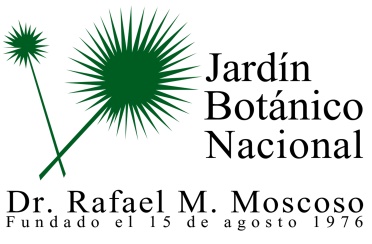 Índice documentos MAYO 2019.Índices de las estadísticas institucionalesVisitas Labor socialPlantas reproducidasPlantas vendidasPlantas donadas